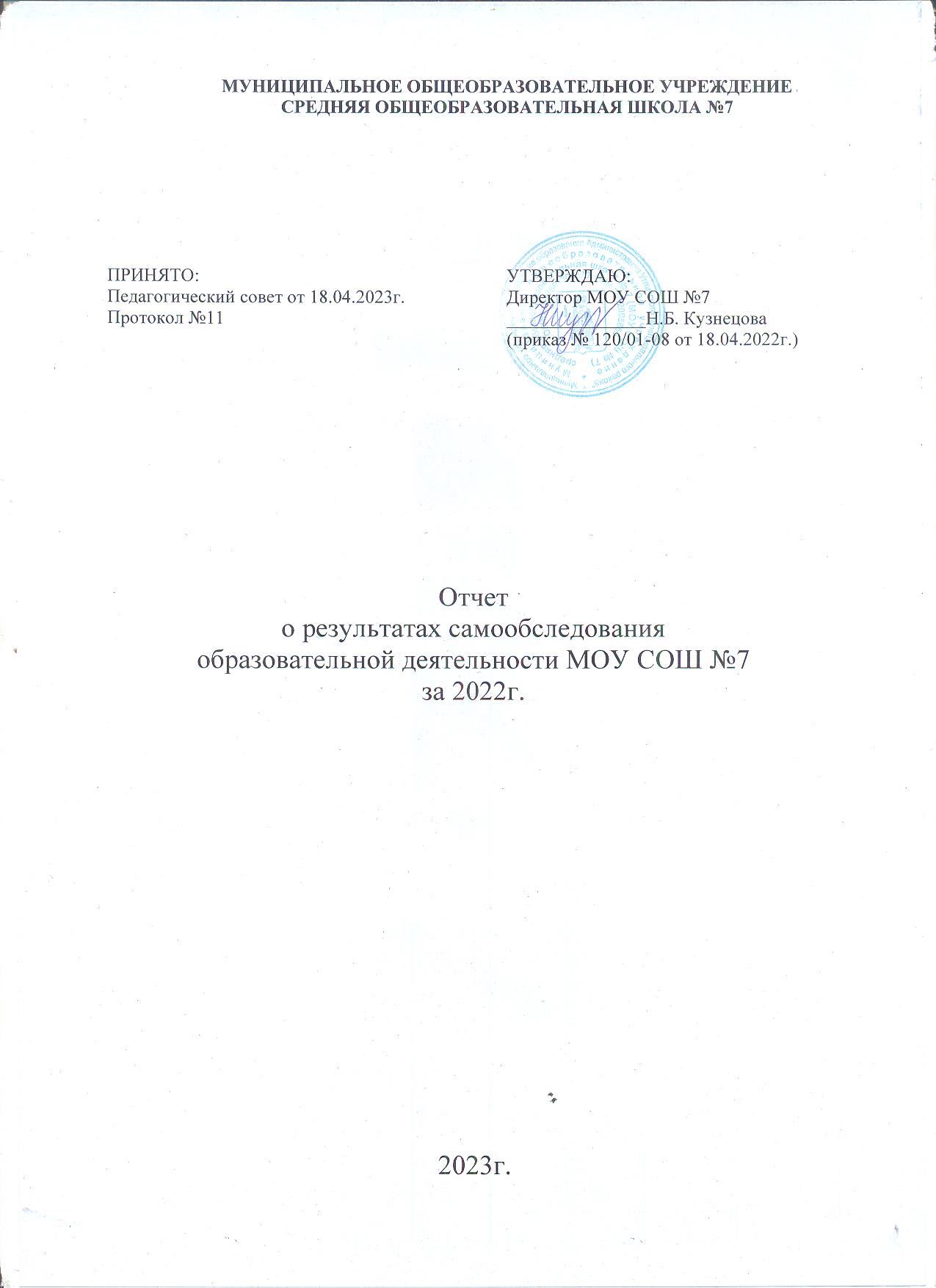 муниципальное общеобразовательное учреждениесредняя общеобразовательная школа №7Самообследование деятельности МОУ СОШ №7за 2022 год(аналитическая часть)Самообследование деятельности МОУ СОШ №7 проводилось в соответствии с порядком проведения самообследования образовательной организацией, утвержденным приказом Министерства образования и науки РФ от 14 июня 2013г. N462, на основании Федерального закона от 29 декабря 2012г. N273-ФЗ "Об образовании в Российской Федерации", приказа Министерства образования и науки РФ от 10 декабря 2013г. N1324 "Об утверждении показателей деятельности образовательной организации, подлежащей самообследованию".Целями проведения самообследования являются обеспечение доступности и открытости информации о деятельности организации, а также подготовка отчета о результатах самообследования.Самообследование проводится ежегодно комиссией, в состав которой входит администрация школы, руководители МО, руководители направлений, педагог-психолог, учитель-логопед, социальный педагог, библиотекарь, завхоз. Самообследование проводится в форме анализа.Отчет о самообследовании представлен на педагогическом совете 18.04.2023г. №11, размещен на официальном сайте МОУ СОШ №7 https://sch7ugl.edu.yar.ru/МОУ СОШ №7 – основная общеобразовательная школа является образовательным учреждением, ориентированным на обучение, воспитание и развитие всех и каждого учащегося с учетом их индивидуальных способностей (возрастных, физиологических, интеллектуальных, психологических и др.), образовательных потребностей и возможностей, склонностей с целью формирования личности, обладающей прочными базовыми знаниями, общей культурой, здоровой, социально адаптированной.Принципами образовательной политики являются следующие:- демократизация (сотрудничество педагогов и учеников, учащихся друг с другом, педагогов и родителей);- гуманизация (личностно-ориентированная педагогика, направленная на удовлетворение образовательных потребностей учащихся, их родителей, на выявление и развитие способностей каждого ученика, и одновременно обеспечивающая базовый стандарт образования);- дифференциация (учет учебных, интеллектуальных и психологических особенностей учеников, их профессиональных склонностей);- индивидуализация (создание индивидуальной образовательной программы для каждого школьника в перспективе);- оптимизация процесса реального развития детей через интеграцию общего и дополнительного образования.1. Организационно-правовое обеспечение деятельности образовательного учреждения1.1. Муниципальное общеобразовательное учреждение средняя общеобразовательная школа №7.1.2. Местонахождение: юридический адрес: 152613 Ярославская область, город Углич, ул. Старостина, д.12фактический адрес: 152613 Ярославская область, город Углич, ул. Старостина, д.121.3. Телефон: 8(48532) 5-41-051.4. Устав утвержден постановлением администрации АУМР от 01.11.2011 № 1198 (в редакции от 02.12.2015 № 1838)1.5. Учредитель: муниципальное образование Угличского муниципального района1.6. Организационно-правовая форма: тип – бюджетное учреждение.1.7. Свидетельство о постановке на учет юридического лица в налоговом органе: серия 76 № 001214979, 07.10.1999г., выдано Межрайонной инспекцией ФНС № 8 по Ярославской области, ИНН 76120086651.8. Свидетельство о внесении записи в Единый государственный реестр юридических лиц:- серия 76 № 001130968, 29.01.2002 № 3777/460, выдано Инспекцией Министерства Российской Федерации по налогам и сборам по г. Угличу Ярославской области, ОГРН 1027601309570 1.9. Лицензия на право ведения образовательной деятельности: серия 76Л02 № 0001363 от 30.11.2016 г, регистрационный № 579/16Приложение к лицензии: МОУ СОШ №7 имеет право ведения общеобразовательной деятельности по следующим образовательным программам:Начальное общее образование;Основное общее образование;Среднее общее образование;Дополнительное образование детей и взрослых.1.10. Свидетельство о государственной аккредитации серия 76А01 0000479 от 10.01.2017 г. срок действия до 08 февраля 2025 г., выдано Департаментом образования Ярославской области, рег. № 6/17.МОУ СОШ №7 является юридическим лицом, обладает обособленным имуществом на праве оперативного управления; имеет печать с изображением Государственного герба Российской Федерации и со своим наименованием. 1.11. Наличие филиалов: нет. В образовательном учреждении имеются дошкольные группы.1.12. В связи с вступлением в силу Федерального закона от 29 декабря 2012г. N273-ФЗ "Об образовании в Российской Федерации", создана нормативная база (https://sch7ugl.edu.yar.ru/)Вывод: Нормативно-правовые документы соответствуют требованиям действующего законодательства в сфере образования.2. Структура образовательного учреждения и система управления.2.1. Структура и система управления школойУправление школой строится на принципах единоначалия и коллегиальности. Административные обязанности распределены согласно Уставу, штатному расписанию, четко распределены функциональные обязанности согласно квалификационным характеристикам.Общее управление школой осуществляет директор Кузнецова Н.Б. в соответствии с действующим законодательством, в силу своей компетентности.Основной функцией директора школы является осуществление оперативного руководства деятельностью Учреждения, управление жизнедеятельностью образовательного учреждения, координация действий всех участников образовательного процесса через педагогический совет, совет родителей, совет обучающихся, собрание работников Учреждения.Заместители директора по УВР Гусева Е.Ю., Кузьмина М.Н., Кишкинова Н.С., Шкунова О.Н., по ИТ Кучеров С.С., по АХЧ Караулова Ю.А. выполняют информационную, оценочно-аналитическую, планово-прогностическую, организационно-исполнительскую, мотивационную, контрольно-регулировочную функции.Коллегиальные органы управления образовательным учреждением:В соответствии с задачами модернизации образовательного процесса, развития государственно-общественного характера управления в школе создан Управляющий Совет школы. Совместно с администрацией школы определены: перспективы развития школы;этапы и содержание работы;контроль за здоровыми и безопасными условиями бучения, воспитания и труда в учреждении.Собрание работников Учреждения объединяет усилия работников Учреждения на повышение эффективности образовательной деятельности, на укрепление и развитие материально-технической базы Учреждения, избирается на основе положения, представляет интересы всех участников образовательного процесса (учащихся, учителей, родителей, работников Учреждения).Педагогический совет руководит педагогической деятельностью в школе.Все перечисленные структуры совместными усилиями решают основные задачи образовательного учреждения и соответствуют Уставу школы. Управление школой осуществляется на основе гласности, демократии, коллегиальности.Организация управления образовательного учреждения соответствует уставным требованиям.Выводы: Существующая система управления образовательной организацией способствует достижению поставленных целей и задач, запросам участников образовательного процесса, реализации компетенций образовательной организации, закрепленных в ст. 26 и ст. 28 Федерального закона № 273-ФЗ от 27.12.2012 «Об образовании в Российской Федерации». В следующем учебном году необходимо работать над дальнейшим развитием государственно-общественного управления.  3.Условия функционирования МОУ СОШ №7Данные о контингенте обучающихся.  В 2022 году обучалось 816 обучающихся. Количество смен – 1.Количество учащихся по ступеням:Количество учащихся по ступеням обученияПриём и зачисление в списки учащихся 1-9 классов производится без каких-либо испытаний и ограничений, прием в 10 класс осуществляется на основании индивидуального отбора, что соответствует Федеральному закону - 273 «Об образовании в Российской Федерации», Уставу школы. Режим работы школы: начало занятий                 – 8.15Расписание звонковРасписание звонков для обучающихся с ОВЗПродолжительность учебного годаВывод: Условия функционирования муниципального общеобразовательного учреждения средней общеобразовательной школы №7 позволяют качественно реализовывать образовательный процесс.МОУ СОШ №7 осуществляет обучение и воспитание в интересах:- личности, общества, государства, обеспечивает охрану здоровья и создание благоприятных условий для разностороннего развития личности, в том числе возможности удовлетворения потребности обучающихся в самообразовании и получении дополнительного образования;- самостоятельно проводить промежуточную аттестацию обучающихся и итоговую государственную аттестацию выпускников с выдачей документов об образовании государственного образца;- несёт в порядке, установленном законодательством РФ, ответственность за качество образования и его соответствие государственным образовательным стандартам, за адекватность применения форм, методов и средств организации образовательного процесса возрастным психофизическим особенностям, склонностям, способностям, интересам обучающихся, требованиям охраны жизни и здоровья.Ведущую роль в реализации предназначения образовательного учреждения принадлежит педагогическому коллективу, уровню его профессионализма.Педагогический коллектив МОУ СОШ №7 характеризуется следующими показателями:Всего сотрудников 50 человек, из них: с высшей категорией – 24 человека-48%с I категорией – 14 человек-28%соответствие занимаемой должности – 5 человек-10%молодые специалисты – 3 человек-6%не аттестованы – 4 человека-8%В 2022 году школа была укомплектована педагогическими кадрами на 100%.Учебная нагрузка у большинства учителей соответствовала норме. Образовательный процесс осуществляется на основе разработанной нормативной модели в соответствии с образовательным уровнем трех степеней общего образования.Результаты внутреннего оценивания образовательных результатов обучающихсяПо уровням образования (%).1 уровень (качество знаний выше общешкольного показателя на 4%, при стабильной успеваемости)2 уровень (качество знаний на 12% ниже общешкольного показателя, при стабильной успеваемости).3 уровень (рост качества знаний на 13% при 100% успеваемости)По школе (стабилизация качества знаний и успеваемости по школе)Аналитическая справка по итогам государственной итоговой аттестации.Количественные показатели.Результаты ЕГЭ по кластеру (большие городские школы, более 400 обучающихся) по относительному среднему баллу: 11а,11б, 39 обучающихся.3. Результаты ЕГЭ (город и село) по среднему баллу: 11а,11б, 39 обучающихся.Рейтинг ОУ в кластерных группах.Результаты ОГЭ по кластеру (большие городские школы, более 400 обучающихся) по относительному среднему баллу: 9а, 9б (61 обучающийся)Недостатки в результатах сдачи ОГЭ  – проблема системная, но основной причиной более низких или недостаточно стабильных результатов можно назвать невысокую сформированность системы общеучебных умений и навыков (универсальных учебных действий, метапредметных умений). Это проявляется в результатах выполнения практико-ориентированных задач, сложности в выполнении заданий связанных с решением проблем, сравнительным анализом, трансформацией знаний, возможностью переноса знаний в нестандартную, неотработанную ситуацию. Выводы: в ходе ГИА-9 2022г. все выпускники успешно сдали экзамены в основные и резервные дни основного периода, предусмотренные единым расписанием ОГЭ, и получили аттестаты об основном общем образовании.Выводы: в ходе ГИА-11 2022г. все выпускники успешно сдали экзамены в основные и резервные дни основного периода, предусмотренные единым расписанием ЕГЭ, и получили аттестаты о среднем общем образовании.В 2022 году обучающие, освоившие образовательные программы основного общего образования, приняли участие в итоговом собеседование по русскому языку в 9-х классах, которое является допуском к ГИА-9. На собеседование было зарегистрировано 54 участника, двое из которых на семейном образовании, из них:- получили «зачет» – 54 чел.Организация работы предметных комиссийВ 2022 году прошли курсы повышения квалификации и обучающие семинары для экспертов ПК учителя английского языка, истории на базе ГАУ ДПО ЯО «Институт развития образования».Дополнительные общеобразовательные программы 2022/2023.Анализ участия в предметных олимпиадахВоспитательная работаВ 2022 году воспитательная работа школы была направлена на успешное внедрение новых образовательных стандартов и всестороннее развитие подрастающего поколения. Приоритетными направлениями воспитательной деятельности школы в 2022 году были: гражданско-патриотическое; спортивно-оздоровительное; духовно-нравственное; профилактика правонарушений; работа с родителями, общественностью, социумом, совершенствование ученического самоуправления, работа с классными руководителями. Обучающиеся школы традиционно принимают участие в большом количестве мероприятий различного уровня. Так самыми результативными из которых стали: муниципальные конкурс детского творчества Радуга (8 лауреатов), конкурс юных исследователей природы (3 призера), Юниорский водный конкурс (победитель, призер). Городской конкурс «Семейный альбом» (3 победителя), всероссийская акция «Эко дежурный по стране» (11 победителей) и др. Помимо городских и областных мероприятий обучающиеся участвуют в мероприятиях школьного уровня таких, как общешкольный проект «Сияние звезд», «Звездопад Победы», «Новогодний переполох», «Марафон добрый дел», «Самый спортивный класс».В 2022 году активно проводилась профориентационная работа: обучающиеся 10-11 классов неоднократно стали участниками встречи с представителями Суда, правоохранительных органов, а также работников агропромышленного комплекса «Агриволга». В этом году, школа продолжила участие во Всероссийском проекте «Билет в Будущее». 60 обучающихся 6-7 классов приняли участие в данной программе, прошли тестирование, а также профессиональные пробы, как в самом образовательном учреждении, так и на предприятиях г. Углича. В этом году в качестве профессиональных проб были пройдены пробы «Экскурсовод», «Продавец» «Библиотекарь». Большое внимание в этом году уделялось развитию волонтерского движения в ОУ. Школьный волонтерский отряд принял участие в областных и городских конкурсах, акциях. Волонтеры школьного отряда становятся организаторами акций в школе по сбору отработанных батареек, сбору макулатуры, акции «Добрые крышечки». В школе работают органы ученического самоуправления-совет старшеклассников, сбор актива. Ежегодно осенью в школе проводятся выборы в школьный управляющий совет. По итогам выборов был сформирован пакет проектов благоустройства территории школы, развития форм воспитательной работы, которые объединяют детей и родителей, предложенные нашими кандидатами в ШУС. В декабре месяца школой подана заявка на открытие первичного отделения РДДМ в школе. Сейчас в организации находится порядка 50 активных участников. Уже показали хорошие результаты – вышли в окружной этап кубка РДДМ по шахматам, где заняли 8 место среди команд ЦФО.В весенний, летний период в школе был организован лагерь дневного пребывания «Дружба», «Нескучные каникулы» в которых отдохнуло более 170 детей, в период осенних каникул–100человек, весенних – 100 человек. Вся работа в лагере была направлена на создание необходимых условий для развития разносторонних интересов и увлечений детей: для выявления и развития природных задатков, творческого потенциала; для укрепления здоровья; для привития навыков здорового и безопасного образа жизни и др. Таким образом, состояние работы следует отметить как системное, непрерывное, находящееся в постоянном развитии; все направления данной работы существуют во взаимодействии. В 2022 году в рамках патриотического воспитания осуществлялась работа по формированию представлений о государственной символике РФ: изучение истории герба, флага и гимна РФ; изучение правил применения государственных символов; формирование ответственного отношения к государственным символам, в том числе знакомство с мерами ответственности за нарушение использования или порчу государственных символов и т. п.В рамках работы по формированию представлений о государственной символике были запланированы и реализованы следующие мероприятия:в рамках модуля «Урочная деятельность» (по ФГОС-2021)/ «Школьный урок» тематические разделы или компоненты по изучению государственных символов включены в предметные области, учебные предметы, курсы, модули: русский язык, литература, родной язык, литературное чтение на родном языке, окружающий мир, обществознание, история, ОРКСЭ, ОДНКНР, искусство. Внесены корректировки в рабочие программы учебных предметов, курсов и модулей;в рамках модуля «Ключевые общешкольные дела» организованы еженедельные линейки по понедельникам перед уроками с выносом флага РФ и исполнением гимна РФ;Эффективность воспитательной работы школы в 2022 году оценивалась по результатам анкетирования обучающихся и их родителей, анкетирования педагогов, а также по результатам оценки личностных результатов школьников в динамике (по сравнению с предыдущим периодом). На основании этих данных можно сделать вывод об удовлетворительном уровне организации воспитательной работы школы в 2022 году. Деятельность педагогического коллектива по гражданско-патриотическому воспитанию осуществляется в соответствии с поставленными целью и задачами на удовлетворительном уровне. Все запланированные мероприятия реализованы в полном объеме. По данным аналитических показателей незначительно повысилась численность обучающихся принимающих участие в различных олимпиадах, смотрах, конкурсах различной направленности. По районному рейтингу школа занимает высокий рейтинг. Имеет стабильно высокие результаты участия в районных, региональных и федеральных мероприятиях. В этом году увеличилось количество победителей и призеров конкурсов Всероссийского уровня: так три ученика стали финалистами конкурса «Я познаю Россию». Возросла активность родительской общественности. Совместно с родителями были проведены ряд мероприятий. Увеличивается количество обучающихся, занимающихся дополнительным образованием. В этом году увеличилось число обучающихся, которые приняли участие в проекте «Урок Цифры», Проектория. Возросло количество обучающихся, принявших участие в онлайн-уроках и конкурсах по направлению Финансовая грамотность. Так с 2022 года для обучающихся 9-х классов реализуется программа дополнительного образования «Модульная программа интерактивных мероприятий по финансовой грамотности».50 % обучающихся прошли регистрацию на сайте ГТО и 100 % приступили к сдаче норм ГТО в 2022 году.Выводы: активизировать работу по увеличению доли численности обучающихся, принимающих участие в олимпиадах школьного уровня и конкурсов различной направленности, привлечь к участию в конкурсе «Большая перемена» и мероприятий по различным направлениям РДДМ. Привлекать к участию мероприятиях школьного уровня социальных партнеров и НКО.Наличие технических средств обучения и их количество:Компьютеры и ноутбуки – 130 штукПланщеты – 14 штукМФУ – 23 штукиИнтерактивные доски – 5 штукТак как школа является единственным в городе пунктом проведения ЕГЭ, осуществлялась дополнительная поставка техники в количестве:Принтер – 20 штукНоутбук HP – 22 штукиВ рамках национального проекта «Образования» по программе «Точка роста» была поставка мультимедийного оборудования в количестве:Нетбуки – 10 штукШлем VR VIVE HTC – 1 штукаКвадрокоптер – 4 штукиПринтер 3D – 1 штукаНоутбук MSI (для VR) – 1 штукаМФУ – 1 штукаВ рамках национального проекта «Цифровая образовательная среда» была поставка мультимедийного оборудования в количестве:Ноутбуки – 34 штукиМФУ – 2 штукиВсе кабинеты школы оборудованы компьютерами с доступом в сеть «Интернет», проекторами и колонками для проведения учебных занятий и работы с электронным журналом.В школе имеются 2 современных компьютерных класса.Первый компьютерный класс состоит из 12 единиц техники:AMD Ryzen 8 Гб DDR4AMD Radeon RX VegaSSD M.2 240 ГбUSB 3.0Второй компьютерный класс состоит из 10 единиц техники:Ноутбук ICR (Intel i5, 8Гб, 240Гб)Имеется доступ к глобальной сети «Интернет», а также локальная сеть в учреждении. Подключение к сети «Интернет» с 2022 года осуществляется через ЕСПД по федеральному контракту со скоростью от 100 Мбит/с, провайдер «Ростелеком». Обеспечен безопасный доступ к печатным и электронным образовательным ресурсам, расположенным в открытом доступе и в федеральных и региональных центрах информационно-образовательных ресурсов.Безопасный доступ в сеть Интернет и ограничение Учреждением доступа к информации, несовместимой с задачами духовно-нравственного развития и воспитания обучающихся (воспитанников) обеспечивают установленные программы контекстной фильтрации и СКФ от провайдера «Ростелеком».С целью осуществления дистанционного взаимодействия между участниками учебного процесса в образовательном учреждении функционирует локальная сеть, в которую объединены все ПК в школе. В школе имеется сервер с БД АСИОУ, к которому могут подключиться учителя из любого кабинета в школе для работы с электронным журналом и электронным дневником.Учительская оборудована компьютером для выхода в сеть «Интернет» и работы с электронным журналом. В школе имеются 3 телевизора для отображения электронного расписания.С целью централизованного управления парком ПК и разграничения (распределения) общего доступа к информационным ресурсам, в школе используется доменная система с Active Directory на базе контроллера домена под управлением Windows Server 2019 Standart. Это позволяет ускорить процесс передачи и получения информации между учителями и администрацией школы.За 2022 календарный год в МОУ СОШ №7 было приобретено:1 ПК в кабинеты учителейНа прилегающей территории школы и внутри здания ведётся круглосуточное видеонаблюдение современными IP камерами с широкими углами обзора.Сайт организации: https://sch7ugl.edu.yar.ruРаспределение по ступенямКлассы2021 год2021 годРаспределение по ступенямКлассыЧеловек%1-4 кл.39748,75-9 кл.36444,610-11 кл556,7ВсегоВсего8161001-ые классы1-ые классы2 – 11 классы1 полугодие2 полугодие1 урок 8.15-8.502 урок 9.00-9.359.35-10.15 – динамическая пауза3 урок 10.15-10.504 урок 11.10-11.451 урок 8.15-8.552 урок 9.05-9.4509.45-10.25 – динамическая пауза3 урок 10.25-11.054 урок 11.15-11.555 урок 12.05-12.451 урок 08.15-08.552 урок 09.10-09.503 урок 10.10-10.504 урок 11.10-11.505 урок 12.05-12.456 урок 12.55-13.357 урок 13.45-14.258 урок 14.35-15.151-ые классы1-ые классы2 – 11 класс1 полугодие2 полугодие1 урок 8.15-8.502 урок 9.00-9.359.35-10.15 – динамическая пауза3 урок 10.15-10.504 урок 11.10-11.451 урок 8.15-8.552 урок 9.05-9.4509.45-10.25 – динамическая пауза3 урок 10.25-11.054 урок 11.15-11.555 урок 12.05-12.451 урок 08.15-08.552 урок 09.10-09.503 урок 10.10-10.504 урок 11.10-11.505 урок 12.05-12.456 урок 12.55-13.357 урок 13.45-14.258 урок 14.35-15.151 ступень2 ступень3 ступеньПродолжительность учебного года1 класс – 33недели;2-4 классы – 34 недели34 недели34 неделиПродолжительность учебной недели1–4 классы – 5 дней5 дней5 днейПродолжительность перерывов10 – 20 мин.10 – 20 мин.10 – 20 мин.Продолжительность уроков1 класс – 35 мин.(1полугодие)1 класс – 40 мин.(2 полугодие),2–4 класс – 40 мин.Обучающиеся с ОВЗ – 40 мин.40 мин.Обучающиеся с ОВЗ – 40 мин.40 мин.Обучающиеся с ОВЗ – 40 мин.классКоличествоОВЗАттестат с отличием, медаль «За особые успехи в учении» Почетный знак Губернатора ЯО «За особые успехи в учении» Аттестаты в сентябреАттестат с отличием11а20010111б19032 Итого390133--9а3012 09б31113Итого61233№предметКоличество сдававшихПерешли порогСреднее значение по кластеруПо школе1.Русский язык3939О,981,062Математика (профиль)23230,950,973. Физика440,91,14.Химия650,915.Информатика770,940,986.Биология111111,27.История5511,28.Обществознание12110,971,019.Иностранный язык440,951,2210.Литература5511,2№предметКоличество сдававшихСредний балл ЯО (город)Средний балл ЯО (всех участников ЯО)Средний балл по школеСправляемость ЯО (город)Справляемость по школе1.Русский язык3972,7672,467899,931002Математика (профиль)2360,5759,0159,6598,971003. Физика453,6953,956096,471004.Химия651,5952,425480835.Информатика763,3864,036491,151006.Биология1154,6254,716490,661007.История562,7861,97397,191008.Обществознание126463,446592,69929.Иностранный язык470,4170,628799,6410010Литература558,6759,017196,771002016201720182019202020212022Русский языкРусский языкРусский языкРусский языкРусский языкРусский языкРусский язык47 из 8412 из 8520-22 из 88 22-24 из 9425 из 9464-68 из 945-6 из 98МатематикаМатематикаМатематикаМатематикаМатематикаМатематикаМатематика6 из 8410 из 856 из 8834-35 из 9411 из 944-5 из 9439-42 из 97№предметКоличество сдававшихПересдавали в сентябреСреднее значение по кластеруПо школе1.Русский язык5910,962Математика 5930,980,953. Физика100,930,94.Химия40,9615.Информатика3730,960,886.Биология101,010,967.История10,970,668.Обществознание121,011,139.Иностранный язык40,971,0110География4031,010,91№названиесетевоенаправлениеЧисло детей, классчасыВозраст(детей)Число девочекПортал ПФДОДа/нетТочка роста1«Пишу грамотно»нетсоциально-педагогическое7в/кл 23 чел1139нетнет2Современные технологиинеттехнологическое5-9/кл. 10 чел112-160дада3Оказание первой помощи пострадавшемунетестественнонаучное12 чел0,5159дада4«Шитье»нетискусство5 чел2165нетнет5Биология в исследовательских проектахнетестественнонаучное12 чел1169дада6Занимательная биоэкологиядаестественнонаучное7 чел213-175нетнет7За страницами учебника географиинетестественнонаучное9аб25 чел21610дада8Путешествие одного днянетестественнонаучное11а5 чел.1175дада9Мир веществнетестественнонаучное8 чел115-166дада10Финансовая грамотностьнетсоциально-педагогическое9аб115-1611дада11Черчение и графиканеттехнологическое10-118 чел1166дада12«Финансовая грамотность»нетсоциально-педагогическое8абв12 чел114-510дада13«Бассейн»дафизической культуры5б2212нет14«Бассейн»дафизической культуры5а2212нет15Учусь на станции юннатовДа, ДДТестественнонаучное4г11 чел1107нетнет16Учусь на станции юннатовДа, ДДТестественнонаучное4а16 чел1108нетнет17Робототехника. Программирование роботовнеттехнологическое8 чел1120нет18Робототехника.неттехнологическое2а16 чел89дада19Робототехника.неттехнологическое2в22 чел89дада20Робототехника.неттехнологическое2б 18 чел87дада21Я в мире животных.Первый раз в первый класс.Да, Гармониясоциально-педагогическое1абв25 чел1713нетнет22Я в мире животных.Первый раз в первый класс.Да, Гармониясоциально-педагогическое1абв25 чел1713нетнет23Я в мире животных.Первый раз в первый класс.Да, Гармониясоциально-педагогическое1абв25 чел1713нетнетРусский языкЛитератураАнглийский языкМатематикаФизикаИнформатикаХимияБиологияЭкологияИсторияОбществознаниеЭкономикаПравоГеографияИскусствоТехнологияФизкультураОБЖПедагогикаОРКиСЭАстрономияИтого2020 год2020 год2020 год2020 год2020 год2020 год2020 год2020 год2020 год2020 год2020 год2020 год2020 год2020 год2020 год2020 год2020 год2020 год2020 год2020 год2020 год2020 годПобедители муниципальных олимпиад1111217Призеры муниципальных олимпиад13222115212123Призеры областных олимпиад2021 год2021 год2021 год2021 год2021 год2021 год2021 год2021 год2021 год2021 год2021 год2021 год2021 год2021 год2021 год2021 год2021 год2021 год2021 год2021 год2021 год2021 годПобедители муниципальных олимпиад11212119Призеры муниципальных олимпиад12111211616Призеры областных олимпиад (2020-21 уч.год)1+1 (м)1111(м)42022 год2022 год2022 год2022 год2022 год2022 год2022 год2022 год2022 год2022 год2022 год2022 год2022 год2022 год2022 год2022 год2022 год2022 год2022 год2022 год2022 год2022 годПобедители муниципальных олимпиад111115Призеры муниципальных олимпиад11113121213Призеры областных олимпиад(2021-22 уч.год)213